РЕПУБЛИКА СРБИЈА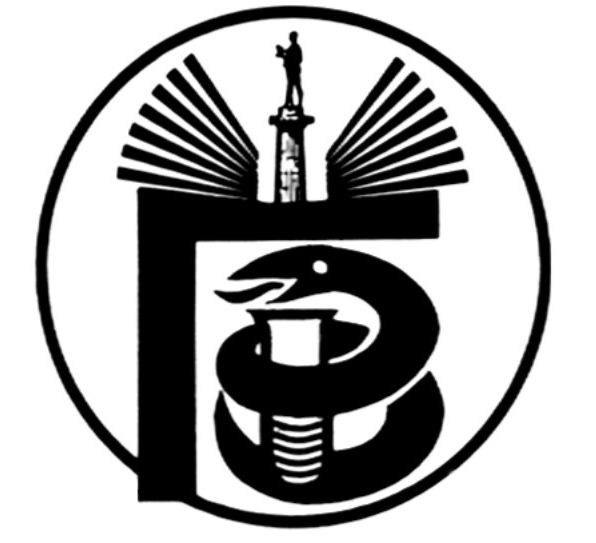 ГРАДСКИ ЗАВОД ЗА ЈАВНО ЗДРАВЉЕ, БЕОГРАД11000 БЕОГРАД, Булевар деспота Стефана 54-аЦентрала: 20 78 600   е-mail: info@zdravlje.org.rs    www.zdravlje.org.rsДиректор – тел: 32 33 976, факс: 32 27 828 email: direktor@zdravlje.org.rsСлужба за правне послове                                            Тел:  20 78 631        Факс:  32 27 828       e-mail: dusica.jovanovic@zdravlje.org.rsЖиро рачун: 840 – 627667 – 91ПИБ 100044907 Матични број 07041152Градски завод за јавно здравље, Београд, на основу члана 63. став 1. Закона о јавним набавкама ("Службени гласник РС", бр. 124/12, 14/15, 68/15 (у даљем тексту: Закон)) доноси         ДРУГУ ИЗМЕНУ КОНКУРСНЕ ДОКУМЕНТАЦИЈЕ ЗА ЈАВНУ НАБАВКУ– Одржавање/сервисирање/еталонирање / резервни делови - медицинска и лабораторијска опрема  - еталонирање/калибрација/верификација опреме, ЈН БР. ВНР 30-II-27/15      У Конкурсној документацији за јавну набавку број ВНР 30-II-27/15, извршене су следеће измене:Из одељака 4. и 4.1. брише се обавезни услов предвиђен чланом 75. став 1. тачка 5) Закона, као и наведени доказ за исти; У одељку 4.2. - ДОДАТНИ УСЛОВИ ЗА УЧЕШЋЕ У ПОСТУПКУ ЈАВНЕ НАБАВКЕ ИЗ ЧЛАНА 76. И УПУТСТВО КАКО СЕ ДОКАЗУЈЕ ИСПУЊЕНОСТ УСЛОВА, ставка 7, а која се односи на додатне услове предвиђене за партију 7 - Одржавање, сервисирање, набавка и замена резервних делова/потрошног материјала и верификација рада и еталонирање опреме Thermo Scientifice за контролу квалитета амбијенталног ваздуха произвођача Horiba, Leckel, Almemo, Chromatotech, Thermo Scientific, EAS Envimet analytical systems GMBH, и то тако што се ставка у вези кадровског капацитета  мења и гласи:За партије 13 и 30 измењени су обрасци понуде, односно прилагођени су потребама Наручиоца.      Конкурсна документација у осталом делу остаје неизмењена.      У прилогу се налазе измењени обрасци понуде за партије 13 и 30 на којима су понуђачи у обавези да припреме своје понуде. У супротном ће исте бити одбијене као неприхватљиве.      Ова измена конкурсне документације чини саставни део Конкурсне документације за јавну набавку број ВНР 30-II-27/15, те су понуђачи у обавези да своје понуде припреме у складу са истом. У супротном, понуде ће бити одбијене као неприхватљиве.Образложење           Наведена измена извршена је у циљу омогућавања заинтересованим лицима да поднесу прихватљиве понуде у предметном поступку јавне набавке.Комисија за јавну набавку број ВНР 30-II-27/1513.партија: одржавање,сервисиање, набавка и замена резервних делова/потрошног материјала и верификација рада: Опреме за екстракцију беланчевина, екстракцију масти, фотометар, спектрофотометар и аутоклави и еталонирање спектрофотометараПонуда број_________од___________годинеУКУПНА ВРЕДНОСТ ПОНУДЕ (1+2+3+4): ____________________ ДИНАРА БЕЗ ПДВ-АУКУПНА ВРЕДНОСТ ПОНУДЕ (1+2+3+4): ____________________ ДИНАРА СА ПДВ-ОМРок одзива на захтев за пружање услуге: -_______ сати од примљеног захтева (захтев се подноси писано: факс/мејл или усменим позивом, а што се онда записнички констатује)Гарантни рок за резервне делове: у складу са гаранцијом произвођача и важи од дана уградње. Рок важења понуде: ___________дана од дана јавног отварања понуда.                                                   М.П                       ___________________________                                                                                                                                Понуђачупутство: предметни образац у себи садржи и образац структуре понуђене цене, тако да поред јединичних и укупних цена без пдв-а и са пдв-ом, за услуге замене резервних делова/потрошног материјала треба унети и износ процентуалног удела вредности рада сервисера, цене резервног дела/потрошног материјала, односно осталих трошкова у понуђеној цени.30.  партија: одржавање,сервисиање, набавка и замена резервних делова/потрошног материјала и верификација рада  Уређаја за обезбедјивање константних услова температуре и влажности ваздуха у просторији,  произвођача: EmersonПонуда број_______од_______годинеУКУПНА ВРЕДНОСТ ПОНУДЕ (1+2+3): ____________________ ДИНАРА БЕЗ ПДВ-АУКУПНА ВРЕДНОСТ ПОНУДЕ (1+2+3): ____________________ ДИНАРА СА ПДВ-ОМРок одзива на захтев за пружање услуге: -_______ сати од примљеног захтева (захтев се подноси писано: факс/мејл или усменим позивом, а што се онда записнички констатује)Гарантни рок за резервне делове: у складу са гаранцијом произвођача и важи од дана уградње. Рок важења понуде: ___________дана од дана јавног отварања понуда.                                                   М.П                       ___________________________                                                                                                                                Понуђачупутство:предметни образац у себи садржи и образац структуре понуђене цене, тако да поред јединичних и укупних цена без пдв-а и са пдв-ом, за услуге замене резервних делова/потрошног материјала треба унети и износ процентуалног удела вредности рада сервисера, цене резервног дела/потрошног материјала, односно осталих трошкова у понуђеној цени7.услов који се односи на технички капацитет, односно да има регистрован сервисни центар/ пословну јединицу регистровану за сервисирање  на територији Београда;услов који се односи на кадровски капацитет, односно да има у радном односу/радно ангажовано минимум 1 (једног) лица -  сервисера сертификована за сервисирање предметне опреме, односно за одржавање једног или више система аутоматског мониторинга квалитета ваздуха предвиђених овом партијом (и/или (произвођача) Horiba и/или Leckel и/или Almemo и/или Chromatotech и/или Thermo Scientific  и/или EAS Envimet analytical systems GMBH).    услов који се односи на пословни капацитет, односно да је понуђач у периоду који није дужи од пет година од дана објављивања позива за подношење понуда закључио и у свему квалитетно реализовао најмање два уговора о годишњем сервисирању за аутоматски мониторинг квалитета амбијенталног ваздуха који подразумева мрежу од минимум четири аутоматске станице које прате све параметре предметне јавне набавке, метеоролошким сензорима (температура ваздуха, правац и брзина ветра) и софтверским пакетом за пренос и обраду податакауслов који се односи на пословни капацитет, односно да је понуђач – сервисни партнер ауторизован за одржавање и сервисирање истог или сличног система аутоматског мониторинга квалитета ваздуха на територији Републике Србијеизвод из АПР са регистованом делтаношћу сервиса на територији Београда или пословном једницом регистованом за сервисирање на територији Београда или копију власничког листа, уговора о купопродаји или уговора о закупу пословног простора или други доказ из кога се на несумњив начин може утврдити да располаже захтеваним капацитетом;копија радне књижице/ уговора о радном ангажовању (уговор о привременим/повременим пословима, уговор о делу и сл.) за сервисере и траженог/их важећих сертификата које се односе на сервисирање предметне опреме а гласе на имена сервисерасписак корисника услуге и њихове потврде о реализованим уговоримасертификат који издаје произвођач опреме/представништво произвођача за територију Републике Србије са изјавом/потврдом или др. документом произвођача опреме/представништва произвођача за територију Републике Србије којим се потврђује да је сертификат важећи.1-Набавка и замена резервних делова и потрошног материјала1-Набавка и замена резервних делова и потрошног материјала1-Набавка и замена резервних делова и потрошног материјала1-Набавка и замена резервних делова и потрошног материјала1-Набавка и замена резервних делова и потрошног материјала1-Набавка и замена резервних делова и потрошног материјала1-Набавка и замена резервних делова и потрошног материјала1-Набавка и замена резервних делова и потрошног материјала1-Набавка и замена резервних делова и потрошног материјала1-Набавка и замена резервних делова и потрошног материјала1-Набавка и замена резервних делова и потрошног материјала1-Набавка и замена резервних делова и потрошног материјала1-Набавка и замена резервних делова и потрошног материјала1-Набавка и замена резервних делова и потрошног материјала1-Набавка и замена резервних делова и потрошног материјала1-Набавка и замена резервних делова и потрошног материјала1-Набавка и замена резервних делова и потрошног материјала1-Набавка и замена резервних делова и потрошног материјалаРед.бр.Назив потрошног материјала и резервних деловаКоличинаЈединична цена без ПДВ-аЈединична цена без ПДВ-аЈединична цена без ПДВ-аЈединична цена без ПДВ-аЈединична цена са ПДВ-омЈединична цена са ПДВ-омЈединична цена са ПДВ-омУкупна цена  без ПДВ-а Укупна цена  без ПДВ-а Укупна цена  без ПДВ-а Укупна цена са ПДВ-омУкупна цена са ПДВ-омРад (%)Материјал (%)Остало(%)1-11. Аутоклави1-11. Аутоклави1-11. Аутоклави1-11. Аутоклави1-11. Аутоклави1-11. Аутоклави1-11. Аутоклави1-11. Аутоклави1-11. Аутоклави1-11. Аутоклави1-11. Аутоклави1-11. Аутоклави1-11. Аутоклави1-11. Аутоклави1-11. Аутоклави1-11. Аутоклави1-11. Аутоклави1-11. АутоклавиЗаптивка коморе за Аутоклав СутјескаØ 500 1Заптивка коморе за Аутоклав СутјескаØ 300 1Заптивка коморе за Аутоклав СутјескаØ 2501Заптивка коморе за Аутоклав Reypa Ø 500 1Заптивка коморе за Аутоклав Reypa Ø 4001Заптивка коморе за Аутоклав 150 л Auster 1Куглични вентили1Еталонирани манометар (- 0.2 – 4) бар 1Склопка 3*25A 220/380 VAC 1Solid state RELAY 1Контролна плоча 1Управљачка плоча 1Микроконтролерска плоча за Auster 1Микрофилтер 1Сигурносни електромагнет за поклопац 1Мотор вентилатора 1Водена пумпа 1Контролни панел 1Сензор нивоа резервоара1Температурна сонда 1Температурна сонда Pt 1001Главни филтер1Сигурносни термостат1Прекидач 1Грејач за сушење1Осигурач1Ручка врата1Ручка за затварање поклопца на аутоклавима тип Сутјеска1Грејачи 12KW 380VAC Сутјеска 1Грејачи 12KW 380VAC Reypa 1Грејачи 12KW 380VAC Auster Selecta 150 l 1Ресостати 1Ел.магнетни вентили 1Нивоказо стакло 1УКУПНА ЦЕНА (за ставке 1-14) БЕЗ ПДВ-АУКУПНА ЦЕНА (за ставке 1-14) БЕЗ ПДВ-АУКУПНА ЦЕНА (за ставке 1-14) БЕЗ ПДВ-АУКУПНА ЦЕНА (за ставке 1-14) БЕЗ ПДВ-АУКУПНА ЦЕНА (за ставке 1-14) БЕЗ ПДВ-АУКУПНА ЦЕНА (за ставке 1-14) БЕЗ ПДВ-АУКУПНА ЦЕНА (за ставке 1-14) БЕЗ ПДВ-АУКУПНА ЦЕНА (за ставке 1-14) БЕЗ ПДВ-АУКУПНА ЦЕНА (за ставке 1-14) БЕЗ ПДВ-АУКУПНА ЦЕНА (за ставке 1-14) БЕЗ ПДВ-АУКУПНА ЦЕНА (за ставке 1-14) БЕЗ ПДВ-АУКУПНА ЦЕНА (за ставке 1-14) БЕЗ ПДВ-АУКУПНА ЦЕНА (за ставке 1-14) БЕЗ ПДВ-АУКУПНА ЦЕНА (за ставке 1-14) БЕЗ ПДВ-АУКУПНА ЦЕНА (за ставке 1-14) БЕЗ ПДВ-АУКУПНА ЦЕНА (за ставке 1-14) БЕЗ ПДВ-АУКУПНА ЦЕНА (за ставке 1-14) СА ПДВ-ОМУКУПНА ЦЕНА (за ставке 1-14) СА ПДВ-ОМУКУПНА ЦЕНА (за ставке 1-14) СА ПДВ-ОМУКУПНА ЦЕНА (за ставке 1-14) СА ПДВ-ОМУКУПНА ЦЕНА (за ставке 1-14) СА ПДВ-ОМУКУПНА ЦЕНА (за ставке 1-14) СА ПДВ-ОМУКУПНА ЦЕНА (за ставке 1-14) СА ПДВ-ОМУКУПНА ЦЕНА (за ставке 1-14) СА ПДВ-ОМУКУПНА ЦЕНА (за ставке 1-14) СА ПДВ-ОМУКУПНА ЦЕНА (за ставке 1-14) СА ПДВ-ОМУКУПНА ЦЕНА (за ставке 1-14) СА ПДВ-ОМУКУПНА ЦЕНА (за ставке 1-14) СА ПДВ-ОМУКУПНА ЦЕНА (за ставке 1-14) СА ПДВ-ОМУКУПНА ЦЕНА (за ставке 1-14) СА ПДВ-ОМУКУПНА ЦЕНА (за ставке 1-14) СА ПДВ-ОМУКУПНА ЦЕНА (за ставке 1-14) СА ПДВ-ОМ12-13 Vapodest i TurboTerm12-13 Vapodest i TurboTerm12-13 Vapodest i TurboTerm12-13 Vapodest i TurboTerm12-13 Vapodest i TurboTerm12-13 Vapodest i TurboTerm12-13 Vapodest i TurboTerm12-13 Vapodest i TurboTerm12-13 Vapodest i TurboTerm12-13 Vapodest i TurboTerm12-13 Vapodest i TurboTerm12-13 Vapodest i TurboTerm12-13 Vapodest i TurboTerm12-13 Vapodest i TurboTerm12-13 Vapodest i TurboTerm12-13 Vapodest i TurboTerm12-13 Vapodest i TurboTerm12-13 Vapodest i TurboTermСет за 6-месе ни сервис уре ч ђаја VapoDest VAP50(заптивке, црева, конектори, вентили)111Сет за 6-месечни сервис уређаја TurboSog иTurboTerm (заптивке, црева, конектори, вентили)111Set za 12-mesečni servis uređaja TurboSog иTurboTerm (заптивке, црева, стакла, конектори,вентили, сензор нивоа, грејач)111УКУПНА ЦЕНА (за ставке 1-3) БЕЗ ПДВ-АУКУПНА ЦЕНА (за ставке 1-3) БЕЗ ПДВ-АУКУПНА ЦЕНА (за ставке 1-3) БЕЗ ПДВ-АУКУПНА ЦЕНА (за ставке 1-3) БЕЗ ПДВ-АУКУПНА ЦЕНА (за ставке 1-3) БЕЗ ПДВ-АУКУПНА ЦЕНА (за ставке 1-3) БЕЗ ПДВ-АУКУПНА ЦЕНА (за ставке 1-3) БЕЗ ПДВ-АУКУПНА ЦЕНА (за ставке 1-3) БЕЗ ПДВ-АУКУПНА ЦЕНА (за ставке 1-3) БЕЗ ПДВ-АУКУПНА ЦЕНА (за ставке 1-3) БЕЗ ПДВ-АУКУПНА ЦЕНА (за ставке 1-3) БЕЗ ПДВ-АУКУПНА ЦЕНА (за ставке 1-3) БЕЗ ПДВ-АУКУПНА ЦЕНА (за ставке 1-3) БЕЗ ПДВ-АУКУПНА ЦЕНА (за ставке 1-3) БЕЗ ПДВ-АУКУПНА ЦЕНА (за ставке 1-3) БЕЗ ПДВ-АУКУПНА ЦЕНА (за ставке 1-3) БЕЗ ПДВ-АУКУПНА ЦЕНА (за ставке 1-3) СА ПДВ-ОМУКУПНА ЦЕНА (за ставке 1-3) СА ПДВ-ОМУКУПНА ЦЕНА (за ставке 1-3) СА ПДВ-ОМУКУПНА ЦЕНА (за ставке 1-3) СА ПДВ-ОМУКУПНА ЦЕНА (за ставке 1-3) СА ПДВ-ОМУКУПНА ЦЕНА (за ставке 1-3) СА ПДВ-ОМУКУПНА ЦЕНА (за ставке 1-3) СА ПДВ-ОМУКУПНА ЦЕНА (за ставке 1-3) СА ПДВ-ОМУКУПНА ЦЕНА (за ставке 1-3) СА ПДВ-ОМУКУПНА ЦЕНА (за ставке 1-3) СА ПДВ-ОМУКУПНА ЦЕНА (за ставке 1-3) СА ПДВ-ОМУКУПНА ЦЕНА (за ставке 1-3) СА ПДВ-ОМУКУПНА ЦЕНА (за ставке 1-3) СА ПДВ-ОМУКУПНА ЦЕНА (за ставке 1-3) СА ПДВ-ОМУКУПНА ЦЕНА (за ставке 1-3) СА ПДВ-ОМУКУПНА ЦЕНА (за ставке 1-3) СА ПДВ-ОМ14. Soxterm апарат за екстракцију масти14. Soxterm апарат за екстракцију масти14. Soxterm апарат за екстракцију масти14. Soxterm апарат за екстракцију масти14. Soxterm апарат за екстракцију масти14. Soxterm апарат за екстракцију масти14. Soxterm апарат за екстракцију масти14. Soxterm апарат за екстракцију масти14. Soxterm апарат за екстракцију масти14. Soxterm апарат за екстракцију масти14. Soxterm апарат за екстракцију масти14. Soxterm апарат за екстракцију масти14. Soxterm апарат за екстракцију масти14. Soxterm апарат за екстракцију масти14. Soxterm апарат за екстракцију масти14. Soxterm апарат за екстракцију масти14. Soxterm апарат за екстракцију масти14. Soxterm апарат за екстракцију мастиСет за 6-месечни сервис уређаја SoxTerm(заптивке, црева, конектори)11Сет за 12-месечни сервис уређаја SoxTerm(заптивке, црева, стакла, вентили, грејачи, конектори11Сет за 12-месечни сервис компресора11УКУПНА ЦЕНА (за ставке 1-3) БЕЗ ПДВ-АУКУПНА ЦЕНА (за ставке 1-3) БЕЗ ПДВ-АУКУПНА ЦЕНА (за ставке 1-3) БЕЗ ПДВ-АУКУПНА ЦЕНА (за ставке 1-3) БЕЗ ПДВ-АУКУПНА ЦЕНА (за ставке 1-3) БЕЗ ПДВ-АУКУПНА ЦЕНА (за ставке 1-3) БЕЗ ПДВ-АУКУПНА ЦЕНА (за ставке 1-3) БЕЗ ПДВ-АУКУПНА ЦЕНА (за ставке 1-3) БЕЗ ПДВ-АУКУПНА ЦЕНА (за ставке 1-3) БЕЗ ПДВ-АУКУПНА ЦЕНА (за ставке 1-3) БЕЗ ПДВ-АУКУПНА ЦЕНА (за ставке 1-3) БЕЗ ПДВ-АУКУПНА ЦЕНА (за ставке 1-3) БЕЗ ПДВ-АУКУПНА ЦЕНА (за ставке 1-3) БЕЗ ПДВ-АУКУПНА ЦЕНА (за ставке 1-3) БЕЗ ПДВ-АУКУПНА ЦЕНА (за ставке 1-3) БЕЗ ПДВ-АУКУПНА ЦЕНА (за ставке 1-3) БЕЗ ПДВ-АУКУПНА ЦЕНА (за ставке 1-3) СА ПДВ-ОМУКУПНА ЦЕНА (за ставке 1-3) СА ПДВ-ОМУКУПНА ЦЕНА (за ставке 1-3) СА ПДВ-ОМУКУПНА ЦЕНА (за ставке 1-3) СА ПДВ-ОМУКУПНА ЦЕНА (за ставке 1-3) СА ПДВ-ОМУКУПНА ЦЕНА (за ставке 1-3) СА ПДВ-ОМУКУПНА ЦЕНА (за ставке 1-3) СА ПДВ-ОМУКУПНА ЦЕНА (за ставке 1-3) СА ПДВ-ОМУКУПНА ЦЕНА (за ставке 1-3) СА ПДВ-ОМУКУПНА ЦЕНА (за ставке 1-3) СА ПДВ-ОМУКУПНА ЦЕНА (за ставке 1-3) СА ПДВ-ОМУКУПНА ЦЕНА (за ставке 1-3) СА ПДВ-ОМУКУПНА ЦЕНА (за ставке 1-3) СА ПДВ-ОМУКУПНА ЦЕНА (за ставке 1-3) СА ПДВ-ОМУКУПНА ЦЕНА (за ставке 1-3) СА ПДВ-ОМУКУПНА ЦЕНА (за ставке 1-3) СА ПДВ-ОМ15 Фотометар, CheckitDirect Chlot, Lovibond15 Фотометар, CheckitDirect Chlot, Lovibond15 Фотометар, CheckitDirect Chlot, Lovibond15 Фотометар, CheckitDirect Chlot, Lovibond15 Фотометар, CheckitDirect Chlot, Lovibond15 Фотометар, CheckitDirect Chlot, Lovibond15 Фотометар, CheckitDirect Chlot, Lovibond15 Фотометар, CheckitDirect Chlot, Lovibond15 Фотометар, CheckitDirect Chlot, Lovibond15 Фотометар, CheckitDirect Chlot, Lovibond15 Фотометар, CheckitDirect Chlot, Lovibond15 Фотометар, CheckitDirect Chlot, Lovibond15 Фотометар, CheckitDirect Chlot, Lovibond15 Фотометар, CheckitDirect Chlot, Lovibond15 Фотометар, CheckitDirect Chlot, Lovibond15 Фотометар, CheckitDirect Chlot, Lovibond15 Фотометар, CheckitDirect Chlot, Lovibond15 Фотометар, CheckitDirect Chlot, LovibondСет за 12-месечни сервис Lovibond (осигурачи,извор светла, Грејачи, контролни панел)11Лампа за фотометар CheckitDirect Chlot,Lovibond11УКУПНА ЦЕНА (за ставке 1-2) БЕЗ ПДВ-АУКУПНА ЦЕНА (за ставке 1-2) БЕЗ ПДВ-АУКУПНА ЦЕНА (за ставке 1-2) БЕЗ ПДВ-АУКУПНА ЦЕНА (за ставке 1-2) БЕЗ ПДВ-АУКУПНА ЦЕНА (за ставке 1-2) БЕЗ ПДВ-АУКУПНА ЦЕНА (за ставке 1-2) БЕЗ ПДВ-АУКУПНА ЦЕНА (за ставке 1-2) БЕЗ ПДВ-АУКУПНА ЦЕНА (за ставке 1-2) БЕЗ ПДВ-АУКУПНА ЦЕНА (за ставке 1-2) БЕЗ ПДВ-АУКУПНА ЦЕНА (за ставке 1-2) БЕЗ ПДВ-АУКУПНА ЦЕНА (за ставке 1-2) БЕЗ ПДВ-АУКУПНА ЦЕНА (за ставке 1-2) БЕЗ ПДВ-АУКУПНА ЦЕНА (за ставке 1-2) БЕЗ ПДВ-АУКУПНА ЦЕНА (за ставке 1-2) БЕЗ ПДВ-АУКУПНА ЦЕНА (за ставке 1-2) БЕЗ ПДВ-АУКУПНА ЦЕНА (за ставке 1-2) БЕЗ ПДВ-АУКУПНА ЦЕНА (за ставке 1-2) СА ПДВ-ОМУКУПНА ЦЕНА (за ставке 1-2) СА ПДВ-ОМУКУПНА ЦЕНА (за ставке 1-2) СА ПДВ-ОМУКУПНА ЦЕНА (за ставке 1-2) СА ПДВ-ОМУКУПНА ЦЕНА (за ставке 1-2) СА ПДВ-ОМУКУПНА ЦЕНА (за ставке 1-2) СА ПДВ-ОМУКУПНА ЦЕНА (за ставке 1-2) СА ПДВ-ОМУКУПНА ЦЕНА (за ставке 1-2) СА ПДВ-ОМУКУПНА ЦЕНА (за ставке 1-2) СА ПДВ-ОМУКУПНА ЦЕНА (за ставке 1-2) СА ПДВ-ОМУКУПНА ЦЕНА (за ставке 1-2) СА ПДВ-ОМУКУПНА ЦЕНА (за ставке 1-2) СА ПДВ-ОМУКУПНА ЦЕНА (за ставке 1-2) СА ПДВ-ОМУКУПНА ЦЕНА (за ставке 1-2) СА ПДВ-ОМУКУПНА ЦЕНА (за ставке 1-2) СА ПДВ-ОМУКУПНА ЦЕНА (за ставке 1-2) СА ПДВ-ОМСпектрофотометар Jenway I Safas MC1Спектрофотометар Jenway I Safas MC1Спектрофотометар Jenway I Safas MC1Спектрофотометар Jenway I Safas MC1Спектрофотометар Jenway I Safas MC1Спектрофотометар Jenway I Safas MC1Спектрофотометар Jenway I Safas MC1Спектрофотометар Jenway I Safas MC1Спектрофотометар Jenway I Safas MC1Спектрофотометар Jenway I Safas MC1Спектрофотометар Jenway I Safas MC1Спектрофотометар Jenway I Safas MC1Спектрофотометар Jenway I Safas MC1Спектрофотометар Jenway I Safas MC1Спектрофотометар Jenway I Safas MC1Спектрофотометар Jenway I Safas MC1Спектрофотометар Jenway I Safas MC1Спектрофотометар Jenway I Safas MC11.Xenon lampa za спектрофотометар 6305 Janway12.Деутеријум лампа за Спектрофотометар MC1 Safas13-Тунгстен-халоген лампа за спектрофотометар MC11УКУПНА ЦЕНА (за ставке 1-3) БЕЗ ПДВ-АУКУПНА ЦЕНА (за ставке 1-3) БЕЗ ПДВ-АУКУПНА ЦЕНА (за ставке 1-3) БЕЗ ПДВ-АУКУПНА ЦЕНА (за ставке 1-3) БЕЗ ПДВ-АУКУПНА ЦЕНА (за ставке 1-3) БЕЗ ПДВ-АУКУПНА ЦЕНА (за ставке 1-3) БЕЗ ПДВ-АУКУПНА ЦЕНА (за ставке 1-3) БЕЗ ПДВ-АУКУПНА ЦЕНА (за ставке 1-3) БЕЗ ПДВ-АУКУПНА ЦЕНА (за ставке 1-3) БЕЗ ПДВ-АУКУПНА ЦЕНА (за ставке 1-3) БЕЗ ПДВ-АУКУПНА ЦЕНА (за ставке 1-3) БЕЗ ПДВ-АУКУПНА ЦЕНА (за ставке 1-3) БЕЗ ПДВ-АУКУПНА ЦЕНА (за ставке 1-3) БЕЗ ПДВ-АУКУПНА ЦЕНА (за ставке 1-3) БЕЗ ПДВ-АУКУПНА ЦЕНА (за ставке 1-3) БЕЗ ПДВ-АУКУПНА ЦЕНА (за ставке 1-3) БЕЗ ПДВ-АУКУПНА ЦЕНА (за ставке 1-3) СА ПДВ-ОМУКУПНА ЦЕНА (за ставке 1-3) СА ПДВ-ОМУКУПНА ЦЕНА (за ставке 1-3) СА ПДВ-ОМУКУПНА ЦЕНА (за ставке 1-3) СА ПДВ-ОМУКУПНА ЦЕНА (за ставке 1-3) СА ПДВ-ОМУКУПНА ЦЕНА (за ставке 1-3) СА ПДВ-ОМУКУПНА ЦЕНА (за ставке 1-3) СА ПДВ-ОМУКУПНА ЦЕНА (за ставке 1-3) СА ПДВ-ОМУКУПНА ЦЕНА (за ставке 1-3) СА ПДВ-ОМУКУПНА ЦЕНА (за ставке 1-3) СА ПДВ-ОМУКУПНА ЦЕНА (за ставке 1-3) СА ПДВ-ОМУКУПНА ЦЕНА (за ставке 1-3) СА ПДВ-ОМУКУПНА ЦЕНА (за ставке 1-3) СА ПДВ-ОМУКУПНА ЦЕНА (за ставке 1-3) СА ПДВ-ОМУКУПНА ЦЕНА (за ставке 1-3) СА ПДВ-ОМУКУПНА ЦЕНА (за ставке 1-3) СА ПДВ-ОМУКУПНА ЦЕНА (1) БЕЗ ПДВ-АУКУПНА ЦЕНА (1) БЕЗ ПДВ-АУКУПНА ЦЕНА (1) БЕЗ ПДВ-АУКУПНА ЦЕНА (1) БЕЗ ПДВ-АУКУПНА ЦЕНА (1) БЕЗ ПДВ-АУКУПНА ЦЕНА (1) БЕЗ ПДВ-АУКУПНА ЦЕНА (1) БЕЗ ПДВ-АУКУПНА ЦЕНА (1) БЕЗ ПДВ-АУКУПНА ЦЕНА (1) БЕЗ ПДВ-АУКУПНА ЦЕНА (1) БЕЗ ПДВ-АУКУПНА ЦЕНА (1) БЕЗ ПДВ-АУКУПНА ЦЕНА (1) БЕЗ ПДВ-АУКУПНА ЦЕНА (1) БЕЗ ПДВ-АУКУПНА ЦЕНА (1) БЕЗ ПДВ-АУКУПНА ЦЕНА (1) БЕЗ ПДВ-АУКУПНА ЦЕНА (1) БЕЗ ПДВ-АУКУПНА ЦЕНА (1) СА ПДВ-ОМУКУПНА ЦЕНА (1) СА ПДВ-ОМУКУПНА ЦЕНА (1) СА ПДВ-ОМУКУПНА ЦЕНА (1) СА ПДВ-ОМУКУПНА ЦЕНА (1) СА ПДВ-ОМУКУПНА ЦЕНА (1) СА ПДВ-ОМУКУПНА ЦЕНА (1) СА ПДВ-ОМУКУПНА ЦЕНА (1) СА ПДВ-ОМУКУПНА ЦЕНА (1) СА ПДВ-ОМУКУПНА ЦЕНА (1) СА ПДВ-ОМУКУПНА ЦЕНА (1) СА ПДВ-ОМУКУПНА ЦЕНА (1) СА ПДВ-ОМУКУПНА ЦЕНА (1) СА ПДВ-ОМУКУПНА ЦЕНА (1) СА ПДВ-ОМУКУПНА ЦЕНА (1) СА ПДВ-ОМУКУПНА ЦЕНА (1) СА ПДВ-ОМУслуга редовног одржавања и сервисаУслуга редовног одржавања и сервисаУслуга редовног одржавања и сервисаУслуга редовног одржавања и сервисаУслуга редовног одржавања и сервисаУслуга редовног одржавања и сервисаУслуга редовног одржавања и сервисаРед.бр.Врста услугеБрој редовних сервиса по инструментуЈединична цена по инструменту без ПДВ-аЈединична цена по инструменту са ПДВ-омУкупна цена за све инструменте  без ПДВ-а Укупна цена све инструменте  са ПДВ-омАутоклава Сутјеска Ø 300, 2 комада и Ø 250 1 комад1Аутоклава Сутјеска Ø 500, 2 комада1Аутоклав Reypa 500 2 комадаАутоклав Reypa 400 2 комадаАутоклав 150l Auster Selecta, 2 комадаVAPODEST, апарат за дестилацију воденом паром VAP 50, 1 комад1TURBOSOG , TUR/K230VAC, i TURBOTERM, апарат за разарање беланчевина, TT 125 1 комад1Soxterm Aparat за екстракцију масти, са 4 места , SOX 414,1 комад1Фотометар, CheckitDirect Chlot, Lovibond, 1 комад1Спектрофотометар, 6305, Jenway I UV/VIS Спектрофотометар, MC1, Safas, 1 комад1Пумпа за вакумску филтрацију са три и шест места  - вакум пумпе Sartorius, 6 комада1УКУПНА ЦЕНА (2) БЕЗ ПДВ-АУКУПНА ЦЕНА (2) БЕЗ ПДВ-АУКУПНА ЦЕНА (2) БЕЗ ПДВ-АУКУПНА ЦЕНА (2) БЕЗ ПДВ-АУКУПНА ЦЕНА (2) БЕЗ ПДВ-АУКУПНА ЦЕНА (2) СА ПДВ-ОМУКУПНА ЦЕНА (2) СА ПДВ-ОМУКУПНА ЦЕНА (2) СА ПДВ-ОМУКУПНА ЦЕНА (2) СА ПДВ-ОМУКУПНА ЦЕНА (2) СА ПДВ-ОМ3-Услуга: еталонирање опреме3-Услуга: еталонирање опреме3-Услуга: еталонирање опреме3-Услуга: еталонирање опреме3-Услуга: еталонирање опреме3-Услуга: еталонирање опреме3-Услуга: еталонирање опремеРед.бр.Врста УслугеБрој еталонирања по инструментуЈединична цена услуге еталонирања по инструменту  без ПДВ-аЈединична цена услуге еталонирања по инструменту  са ПДВ-омУкупна цена  еталонирања за све инструменте без ПДВ-аУкупна цена еталонирања за све инструменте са ПДВ-омЕталонирање спектрофотометра – 1 комад1Еталонирање термостатске коморе фотометра Lovibond, 1 комад1Еталонирање аутоклава Сутјеска, 4 комадаЕталонирање аутоклава Reypa 500 и 400, 4 комадаЕталонирање аутоклава 150l Auster Selecta, 2 комадаУКУПНА ЦЕНА (3) БЕЗ ПДВ-АУКУПНА ЦЕНА (3) БЕЗ ПДВ-АУКУПНА ЦЕНА (3) БЕЗ ПДВ-АУКУПНА ЦЕНА (3) БЕЗ ПДВ-АУКУПНА ЦЕНА (3) БЕЗ ПДВ-АУКУПНА ЦЕНА (3) СА ПДВ-ОМУКУПНА ЦЕНА (3) СА ПДВ-ОМУКУПНА ЦЕНА (3) СА ПДВ-ОМУКУПНА ЦЕНА (3) СА ПДВ-ОМУКУПНА ЦЕНА (3) СА ПДВ-ОМ4- Услуга: ванредног сервиса4- Услуга: ванредног сервиса4- Услуга: ванредног сервиса4- Услуга: ванредног сервиса4- Услуга: ванредног сервиса4- Услуга: ванредног сервиса4- Услуга: ванредног сервисаРед.бр.Врста УслугеКоличина – број сатиЈединична цена по сату без ПДВ-аЈединична цена по сату са ПДВ-омУкупна цена по сату без ПДВ-а Укупна цена по сату са ПДВ-омАутоклава Сутјеска Ø 300, 2 комада и Ø 250 1 комад1Аутоклава Сутјеска Ø 500, 2 комада1Аутоклав Reypa 500 2 комадаАутоклав Reypa 400 2 комадаАутоклав 150l Auster Selecta, 2 комадаVAPODEST, апарат за дестилацију воденом паром VAP 50, 1 комад1TURBOSOG , TUR/K230VAC, i TURBOTERM, апарат за разарање беланчевина, TT 125 1 комад1Soxterm Aparat за екстракцију масти, са 4 места , SOX 414,1 комад1Фотометар, CheckitDirect Chlot, Lovibond, 1 комад1Спектрофотометар, 6305, Jenway I UV/VIS Спектрофотометар, MC1, Safas, 1 комад1Пумпа за вакумску филтрацију са три и шест места  - вакум пумпе Sartorius, 6 комада1УКУПНА ЦЕНА (4) БЕЗ ПДВ-АУКУПНА ЦЕНА (4) БЕЗ ПДВ-АУКУПНА ЦЕНА (4) БЕЗ ПДВ-АУКУПНА ЦЕНА (4) БЕЗ ПДВ-АУКУПНА ЦЕНА (4) БЕЗ ПДВ-АУКУПНА ЦЕНА (4) СА ПДВ-ОМУКУПНА ЦЕНА (4) СА ПДВ-ОМУКУПНА ЦЕНА (4) СА ПДВ-ОМУКУПНА ЦЕНА (4) СА ПДВ-ОМУКУПНА ЦЕНА (4) СА ПДВ-ОМ1-Набавка и замена резервних делова и потрошног материјала1-Набавка и замена резервних делова и потрошног материјала1-Набавка и замена резервних делова и потрошног материјала1-Набавка и замена резервних делова и потрошног материјала1-Набавка и замена резервних делова и потрошног материјала1-Набавка и замена резервних делова и потрошног материјала1-Набавка и замена резервних делова и потрошног материјала1-Набавка и замена резервних делова и потрошног материјала1-Набавка и замена резервних делова и потрошног материјала1-Набавка и замена резервних делова и потрошног материјалаРед.бр.Назив потрошног материјала и резервних деловаКоличинаЈединична цена без ПДВ-аЈединична цена са ПДВ-омУкупна цена  без ПДВ-а Укупна цена са ПДВ-омРад (%)Материјал (%)Остало(%)Цилиндар парног овлаживача12.Филтер ваздуха13.Emerson Coldfire display small1УКУПНА ЦЕНА (1) БЕЗ ПДВ-АУКУПНА ЦЕНА (1) БЕЗ ПДВ-АУКУПНА ЦЕНА (1) БЕЗ ПДВ-АУКУПНА ЦЕНА (1) БЕЗ ПДВ-АУКУПНА ЦЕНА (1) БЕЗ ПДВ-АУКУПНА ЦЕНА (1) БЕЗ ПДВ-АУКУПНА ЦЕНА (1) БЕЗ ПДВ-АУКУПНА ЦЕНА (1) БЕЗ ПДВ-АУКУПНА ЦЕНА (1) СА ПДВ-ОМУКУПНА ЦЕНА (1) СА ПДВ-ОМУКУПНА ЦЕНА (1) СА ПДВ-ОМУКУПНА ЦЕНА (1) СА ПДВ-ОМУКУПНА ЦЕНА (1) СА ПДВ-ОМУКУПНА ЦЕНА (1) СА ПДВ-ОМУКУПНА ЦЕНА (1) СА ПДВ-ОМУКУПНА ЦЕНА (1) СА ПДВ-ОМ2-Услуга  редовног одржавања и сервиса2-Услуга  редовног одржавања и сервиса2-Услуга  редовног одржавања и сервиса2-Услуга  редовног одржавања и сервиса2-Услуга  редовног одржавања и сервиса2-Услуга  редовног одржавања и сервиса2-Услуга  редовног одржавања и сервисаРед.бр.Врста услугеКоличина Јединична цена по комаду без ПДВ-аЈединична цена по комаду са ПДВ-омУкупна цена за све комаде без ПДВ-а Укупна цена за све комадеса ПДВ-ом1.Уређај за обезбедјивање константних услова температуре и влажности ваздуха у просторији, произвођача: Emerson, 1 комад6УКУПНА ЦЕНА (2)УКУПНА ЦЕНА (2)УКУПНА ЦЕНА (2)УКУПНА ЦЕНА (2)УКУПНА ЦЕНА (2)3-Услуга: ванредног сервиса3-Услуга: ванредног сервиса3-Услуга: ванредног сервиса3-Услуга: ванредног сервиса3-Услуга: ванредног сервиса3-Услуга: ванредног сервиса3-Услуга: ванредног сервисаРед.бр.Врста УслугеБрој радних сатиЈединична цена сата  без ПДВ-аЈединична цена сата  са ПДВ-омУкупна цена  сати без ПДВ-аУкупна цена сати са ПДВ-ом1ванредни сервис1УКУПНА ЦЕНА (3)УКУПНА ЦЕНА (3)УКУПНА ЦЕНА (3)УКУПНА ЦЕНА (3)УКУПНА ЦЕНА (3)